עזר לצבי פרשת באושאלה אשה מאת שכנתהרש"ר הירש שמות ג:כבושאלה. למלת "שאל" לא האיר מזלה. מאות פעמים, לפחות, היא מופיעה במקרא, ומובנה תמיד: לתבוע, לבקש; לעולם לא: לקחת בהשאלה. רק פעם יחידה נזכרת היא בהוראה זו: "וכי - ישאל איש מעם רעהו" (להלן כב, יג). ומאחר ושם מבטאת המלה יחס משפטי מסויים, הפכה משמעות זו לשגורה ביותר. וכך, בגלל מקרה יחידי זה, החלו לראות ב"שאל" ביטוי, שמובנו בראש וראשונה, ובעיקרו, "לקחת בהשאלה, על מנת להחזיר". אולם בזה התעלמו כליל משימוש - לשון קבוע ביותר. והנה, כל מקום שהוראת "שאל" היא: "לתבוע", "לבקש דבר", והחפץ הנתבע או הנשאל ניתק לחלוטין מכל זיקה לבעליו הקודמים, הרי נסמכת תיבת "שאל" אל סימני החיבור: "מ -", או "מאת": החפץ מופרד מהאיש. ואילו במקרה היחידי, בו הוראתו "לקחת בהשאלה", נסמך אליו "מעם". כלומר, אמנם החפץ אינו עוד עמו (אצלו), אבל עדיין שלו הוא, אף כי נמצא כרגע אצל חברו. וכאשר ביקשה חנה בן מעם ה', נאמר פעמים אחדות: "שאלה מעמו" (שמואל א' א). כי את שביקשה מעם ה', גם בידיה הוסיף להיות - של ה'. מאוצר הנשמות הנצחי, הגנוז עמו, ניצן אחד ביקשה, לחנכו, להיות לו לבן. וגם מה שה' תובע מאתנו, יישאר ויוסיף להישאר שלנו, אם נקדישהו לה'. לכן: "מה ה' אלהיך שאל מעמך" (דברים י, יב). אבל כאן נאמר בפירוש: ושאלה אשה משכנתה, וכן להלן (פרק יא, ב): "וישאלו איש מאת רעהו וגו'". המשמעות הברורה היא אפוא: לתבוע, לבקש, ובשום פנים לא: לקחת בהשאלה:יציאת מצרים – אורך המכותעדויות ב:יאף הוא היה אומר חמשה דברים של שנים עשר חדש משפט דור המבול שנים עשר חדש משפט איוב שנים עשר חדש משפט המצריים שנים עשר חדש משפט גוג ומגוג לעתיד לבא שנים עשר חדש משפט רשעים בגיהנם שנים עשר חדש שנאמר (ישעיה י"ט /סו/) והיה מדי חדש בחדשו רבי יוחנן בן נורי אומר מן הפסח ועד העצרת שנאמר ומדי שבת בשבתו:אוכל נפש – מלישה ואילךתוספות ביצה ג. ד"ה גזרהעל כן פירש רבינו נתנאל מקינו"ן דבירושלמי יש אך אשר יאכל לכל נפש וסמיך ליה ושמרתם את המצות אותם מלאכות שמשימור ואילך הם מותרות דהיינו מלישה ואילך אבל שאר מלאכות דמקודם לכן אסוריןר"ן ביצה יב: בדפי הרי"ףאין צדין דגים מן הביברין. ביברין של דגים הם בריכות מים ביברין של חיה קרפיפות מוקפות גדר וכונסין לתוכן חיות הבר ויולדות ומגדלות שם וכתב רש"י ז"ל אע"ג דשחיטה ואפייה ובשול אבות מלאכות הן והותרו לצורך יו"ט משום דאי אפשר מעיו"ט דשחיטה חיישי' למכמר בשרא פן יתחמם ויסריח אבל צידה אפשר לצודו מבעו"י ויניחנו במצודתו במים ולא ימות ולמחר יטלנו ע"כ ואם סבור הרב ז"ל שהצידה ביום טוב אסורה מדאורייתא מהאי טעמא לא מחוור דהא מדאורייתא לא מפלגינן באוכל נפש עצמו בין אפשר מאתמול ללא אפשר אלא במכשירין בלחוד משום דכתיב הוא וכתי' לכם כדלקמן [ד' כח ב] אבל באוכל נפש עצמו לא שהרי [דף יא א] מוליכין סכין אצל טבח ביו"ט ואלו בשבת לענין מילה אסור מפני שאפשר לעשותה מע"ש וכן לענין שחיטת הפסח כדאי' בפסחי' [ד' סו א] הרי [ד' יד א] מלח ומוריקא הנדוכין כדרכן בהצלאה מועטת מלאכה גמורה היא וכנגדה בשבת חייבין עליה סקילה והתירו אותה ביו"ט אע"פ שאפשר לעשותה מבערב ואפילו מדבריהם לא אסרוה אלא שהצריכו בה שינוי מועט [מטעם] שנתפרש למעלה ודאמרינן בפרק רבי אליעזר דמילה [דף קלד א] מהו לגבן ומהדרינן דאסור משום דלא דמי ללישה דלישה לא אפשר מעיו"ט מפני שהפת משובח כשהוא בן יומו וגבינה אפשר על כרחך ליתא אלא מדרבנן וכדכתיבנא ולפיכך אם בא הרב ז"ל לאסור הצידה מן התורה מן הטעם שכתב אינו מחוור ואם נתכוין לומר שבשביל כך אסורה מדבריהם אינו מספיק שאם כן אם עלתה מצודתו מעיו"ט ריקנית יהא מותר לצוד ביו"ט ועוד שהדגים כיון שנצודו אע"פ שעומדין במים במצודה נפסדין הם יותר מתבלין הנשחקים מעיו"ט שהתירו לדוכן כדרכן ביו"ט ועוד לקיטת פירות שהן נפסדות מיום לחבירו כגון תותים ותאנים למה אסרו אלא על כרחנו צריך בזה טעם אחר ובירושלמי נתנו בזה שני טעמים דגרסינן התם תני אין בוררין ולא טוחנין ולא מרקדין והבורר והטוחן והמרקד בשבת נסקל ביו"ט סופג את הארבעים וכו' מניין שאין טוחנין ולא מרקדין רבי יוסי בשם ר"ל אומר אך אשר יאכל לכל נפש הוא לבדו יעשה לכם מן ושמרתם את המצות כלומר מלישה ואילך למעט טחינה והרקדה וכ"ש קצירה ודישה תני חזקיה ופליג אך הוא לבדו הרי אלו מעוטין מכאן שלא יקצור ולא יטחון ולא ירקד ביו"ט ומוכח התם דברירה איכא בינייהו מ"מ נראה משטת הירושלמי שהטחינה וכיוצא בהו אסורה מן התורה ואין זה דרך גמרתנו דהא שרינן שחיקת פלפלין וכל הנדוכין כדרכן אע"ג דשחיקה ודאי תולדה דטוחן הוא והרי בירושלמי הוצרכו לומר דשל בית רבן גמליאל שהיו שוחקין פלפלין ברחיים שלהם היינו משום שלא היתה טחינה כדרכה והרמב"ן ז"ל כתב בספר המלחמות שלא כל המלאכות הותרו ביו"ט אלא הכשר המאכלין לאוכלן כגון אפייה ובישול וכיוצא בהן אבל לצוד בעלי חיים שאינן ברשות אדם וכן לעקור דבר מגדולו כגון קצירה ותולדותיה אלו וכיוצא בהן אסורין והרי הן בכלל מלאכת עבודה א"נ כמו שמפורש בירושלמי וכו' וכל זה אינו מספיק לי למה יהא אסור לטחון חטים מן התורה ויהא מותר לדוך כל הנדוכין כדרכן שהרי שחיקה ודאי תולדה דטוחן הוא אבל הקרוב אצלי לפי גמרתנו שכל מלאכת אוכל נפש האסורה ביו"ט אינה אלא מדבריהם שחכמים אסרו המלאכות הנעשות לימים הרבה כקצירה וטחינה וכיוצא בהן ואף לקיטת פירות הנפסדים כתותים וענבים אסרו לפי שהלכו אחרי רובה של לקיטה שאינה ליומה ואע"פ שהתירו שחיקת הפלפלין ולא הלכו אחרי רובה של טחינה היינו טעמא לפי שאין אותה שחיקה שהיא ליומה נעשית באותה ענין שהיא נעשית לימים הרבה שזו במדוך וזו ברחים ואף פלפלין ברחים שלהם אינה כדרך טחינת חטים לימים הרבה ואף צידת דגים נמי אסרו לפי שאין דרך לצוד אותם יום יום לפי שאינו סומך על הספק שלא לתקן מאכלו שהרי אינו יודע אם תעלה מצודתו ריקנית אלא עיקרה מיום לחבירו הוא ולפיכך אסרוהו מדבריהם ולא תיקשי לך הא דגרסי' בפרק המצניע (דף צה א) ת"ר החולב והמחבץ והמגבן כגרוגרת המכבד והמרבץ והרודה חלות דבש שוגג בשבת חייב חטאת הזיד ביו"ט לוקה את המ' ד"ר אלעזר דאפשר דכי היכי דלא קאי אמחבץ ואמגבן דהא גבון ביו"ט לא מיתסר אלא מדרבנן והכי מוכח מדלא אייתינן הך ברייתא בפרק ר' אליעזר דמילה [דף קלד א] כי איבעיא לן מהו לגבן ומשמע ודאי דהזיד ביו"ט לא קאי אמגבן ה"נ אפשר דלא קאי ארודה חלות דבש דמיתסר משום תולש כדאיתא התם וכך מטין דברי הרמב"ם ז"ל בפרק ראשון מהלכות יו"ט שכל מלאכת אוכל נפש האסורה ביו"ט אינה אלא מדבריהם ועדיין אין כל זה מחוור לפי שהסוגיא הירושלמית מוכח שהן מן התורה ואף ברייתא זו בפרק המצניע כפשטה הכי מוכחה:רמב"ן ויקרא כג:זכל מלאכת עבודה - אפילו המלאכות החשובות לכם עבודה וצורך, שיש חסרון כיס בבטלה שלהן כגון דבר האבד, כך הבנתי מת"כ (פרשה יב ח) דקתני יכול אף חולו של מועד יהא אסור במלאכת עבודה וכו', לשון רש"י. ואיננו נכון כלל, כי מה טעם שיאמר הכתוב לא תעשה מלאכת דבר האבד, ויבאו שאר המלאכות מק"ו, וא"כ ראוי שיאמר אף בשבת כן. ועוד שא"כ הרי חולו של מועד רמוז בתורה שמותר בדבר האבד, והם אמרו (חגיגה יח א) לא מסרה הכתוב אלא לחכמים, שאין בתורה רמז איזו מלאכה מותרת ואיזו מלאכה אסורה. ולשון "עבודה" כולל הוא כל המלאכות והשמושים, עובד אדמתו ישבע לחם (משלי יב יא), ועבדך שש שנים (דברים טו יח), ועבדת את אויביך (שם כח מח), ואינו משמש בשום מקום בדבר האבד בלבד שאם לא תעשה היום לא תעשה למחר. אבל פירוש "מלאכת עבודה", כל מלאכה שאינה לצורך אוכל נפש, כענין שנאמר ששת ימים תעבוד ועשית כל מלאכתך (שמות כ ט), ובכל עבודה בשדה (שם א יד), ונעבדתם ונזרעתם (יחזקאל לו ט), וקין היה עובד אדמה (בראשית ד ב), ומלאכה שהיא באוכל נפש היא מלאכת הנאה לא מלאכת עבודה. וזה מתבאר בתורה, כי בחג המצות שאמר תחילה (שמות יב טז) כל מלאכה לא יעשה בהם, הוצרך לפרש אך אשר יאכל לכל נפש הוא לבדו יעשה לכם, ובשאר כל ימים טובים יקצר ויאמר כל מלאכת עבודה לא תעשו, לאסור כל מלאכה שאיננה אוכל נפש ולהודיע שאוכל נפש מותר בהן. ולא יאמר הכתוב לעולם באחד מכל שאר ימים טובים "כל מלאכה" ולא יפרש בהם היתר אוכל נפש, כי "מלאכת עבודה" ילמד על זה. אבל בפרשת כל הבכור (דברים טז ח) בחג המצות אמר, וביום השביעי עצרת לה' אלהיך לא תעשה מלאכה. והטעם, מפני שכבר התיר בו בפירוש אוכל נפש ולא הוצרך לאמר בו "כל מלאכת עבודה", והזכיר "מלאכה" סתם ולא אמר "כל מלאכה" כמו שנאמר בשבת (לעיל פסוק ג) ויום הכפורים (להלן פסוק כח), הכונה לא תעשה מלאכה אשר הזהרתיך עליה. וכתב רבי חננאל, כל מלאכת עבודה, מגיד שאינו מתיר אלא במלאכת אוכל נפש כדכתיב בענין הזה במקום אחר, וביום הראשון מקרא קדש יהיה לכם כל מלאכה לא יעשה בהם, ומפני שמזכיר שם "כל מלאכה" הוצרך לפרש אשר יאכל לכל נפש הוא לבדו יעשה לכם. פירוש "מלאכת עבודה" מלאכה המשתמרת לעבודת קנין כגון זריעה וקצירה וחפירה וכיוצא בהם, אבל אוכל נפש אינה מלאכת עבודה, זה לשונו:ושמרתם את משמרתי – עשו סייג לתורה, סייג דאורייתאיבמות כא.רב כהנא אמר מהכא (ויקרא יח, ל) ושמרתם את משמרתי עשו משמרת למשמרתימשנה אבות א:אמשה קבל תורה מסיני ומסרה ליהושע ויהושע לזקנים וזקנים לנביאים ונביאים מסרוה לאנשי כנסת הגדולה הם אמרו שלשה דברים הוו מתונים בדין והעמידו תלמידים הרבה ועשו סייג לתורה:אבות דרבי נתן נוסחא א פרק א-בועשו סייג לתורה. ועשה סייג לדבריך כדרך שעשה הקב"ה סייג לדבריו ואדם הראשון עשה סייג לדבריו. תורה עשתה סייג לדבריה. משה עשה סייג לדבריו. ואף איוב ואף נביאים וכתובים וחכמים כולם עשו סייג לדבריהם:...איזהו סייג שעשתה תורה לדבריה הרי הוא אומר ואל אשה בנדת טומאתה לא תקרב (ויקרא י"ח י"ט) יכול יחבקנה וינשקנה וידבר עמה דברים בטלים ת"ל לא תקרב...איזהו סייג שעשו חכמים לדבריהם שחכמים אומרים קריאת שמע של ערבית עד חצות רבן גמליאל אומר עד קרות הגבר. כיצד אדם בא ממלאכתו אל יאמר אוכל קימעא ואשתה קימעא ואישן קימעא ואחר כך אקרא קריאת שמע נמצא ישן כל הלילה ואינו קורא אלא אדם בא ממלאכתו בערב ילך לבית הכנסת או לבית המדרש אם רגיל לקרות קורא ואם רגיל לשנות שונה ואם לאו קורא ק"ש ומתפלל וכל העובר על דברי חכמים חייב מיתה. רב"ג =רבן גמליאל= אומר פעמים שאדם קורא אותה שתי פעמים בלילה אחת עד שלא יעלה עמוד השחר ואחת משיעלה עמוד השחר ונמצא יוצא בה ידי חובתו של יום ושל לילה. עמדו חכמים והרבו ועשו סייג לדבריהם:במדבר רבה (וילנא) פרשת נשא פרשה י סימן ח...וגם אסרה אכילת כל היוצא מן הגפן דברים שלא ישתכר מהם למה כך מכאן שחייב אדם להרחיק עצמו מן הכיעור ומן הדומה לכיעור ומן הדומה לדומה מכאן שעשתה תורה סייג לדבריה, תמן תנינן הוו מתונים בדין והעמידו תלמידים הרבה ועשו סייג לתורה כיצד יעשה אדם סייג לדבריו כדרך שעשתה תורה סייג לדבריה...מסילת ישרים פרק יאוהנה דברתי עד הנה מפרטי מצוה אחת מן המצות, וכפרטי חלוקים אלה, ודאי שנמצאים בכל מצוה ומצוה. אמנם אינני מזכיר אלא אותם שרגילים רוב בני האדם להכשל בהם. ונדבר עתה מן העריות שגם הם מן החמורים והם שניים במדריגה אל הגזל, כמאמרם ז"ל, וזו לשונם (ב"ב קסה): רובם בגזל ומיעוטם בעריות. והנה מי שירצה להנקות לגמרי מזה החטא, גם לו תצטרך מלאכה לא מועטת. כי אין בכלל האסור גופו של מעשה בלבד, אלא כל הקרוב אליו. ומקרא מלא הוא (ויקרא יח): לא תקרבו לגלות ערוה. ואמרו ז"ל (ש"ר פ' טז): אמר הקדוש ברוך הוא, אל תאמר הואיל ואסור לי להשתמש באשה, הריני תופשה ואין לי עון, הריני מגפפה ואין לי עון, או שאני נושקה ואין לי עון. אמר הקדוש - ברוך - הוא, כשם שאם נדר נזיר שלא לשתות יין, אסור לאכול ענבים לחים ויבשים ומשרת ענבים וכל היוצא מגפן היין, אף אשה שאינה שלך, אסור ליגע בה כל - עקר. וכל מי שנוגע באשה שאינה שלו, מביא מיתה לעצמו וכו'.    והבט מה נפלאו דברי המאמר הזה, כי המשיל את האיסור הזה לנזיר, אשר אף - על - פי שעיקר האסור אינו אלא שתיית יין, הנה אסרה לו תורה כל מה שיש לו שייכות עם היין. והיה זה לימוד שלימדה תורה לחכמים איך יעשו הם הסייג לתורה במשמרת שנמסר בידם לעשות למשמרתה, כי ילמדו מן הנזיר לאסור בעבור העקר גם כל דדמי לה. ונמצא, שעשתה התורה במצוה זאת של נזיר מה שמסרה לחכמים שיעשו בשאר כל המצות, למען דעת שזה רצונו של מקום. וכשאוסר לנו אחד מן האסורין, ילמד סתום מן המפורש לאסור כל הקרוב לו. ועל זה הדרך אסרו בענין זה של העריות כל מה שהוא ממינו של הזנות, או הקרוב אליו, יהיה באיזה חוש שיהיה, דהיינו, בין במעשה, בין בראיה, בין בדבור, בין בשמיעה, ואפילו במחשבה.  לקח טוב (להרב יוסף ענגיל) כלל ח – אי מצינו סייג בדאורייתא (קישור)ליקוטי תורה (בעל התניא) דרושים לראש השנה עמ' נז ע"ג (קישור)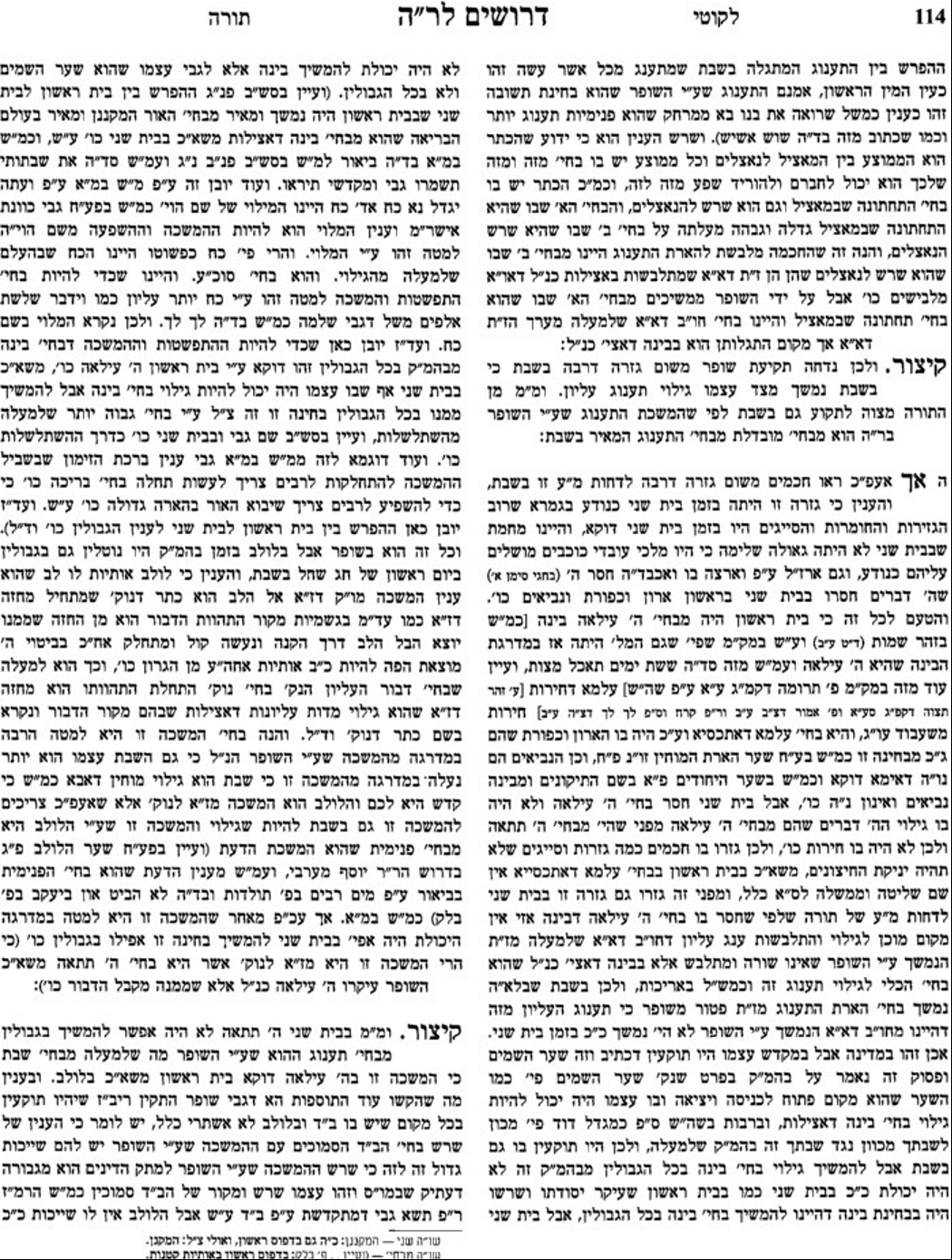 שחיטת עכו"םרמב"ם הלכות שחיטה ד:יא-יבעכו"ם ששחט אע"פ ששחט בפני ישראל בסכין יפה ואפילו היה קטן שחיטתו נבלה ולוקה על אכילתה מן התורה, שנאמר וקרא לך ואכלת מזבחו, מאחר שהזהיר שמא יאכל מזבחו אתה למד שזבחו אסור ואינו דומה לישראל שאינו יודע הלכות שחיטה.  וגדר גדול גדרו בדבר שאפילו עכו"ם שאינו עובד ע"ז שחיטתו נבלה.  תוספות חולין לג. ד"ה אחדאחד עובד כוכבים ואחד ישראל מותרין בו - משמע דטעמא משום דליכא מידי דלישראל שרי ולעובד כוכבים אסור ותימה דבפרק ארבע מיתות (סנהדרין דף נט.) פריך והא איכא יפת תואר ומשני שאני עובדי כוכבים דלאו בני כיבוש נינהו וה"נ שאני עובדי כוכבים דלאו בני שחיטה נינהו כדאמר לעיל...תוספתא חולין א:אהכל כשרין לשחוט אפילו כותי אפילו ערל ואפילו ישראל משומד שחיטת המין עבודה זרה ושחיטת גוי הרי זו פסולה ושחיטת הקוף הרי זו פסולה שנ' וזבחת ואכלת לא שזבח הגוי ולא שזבח הקוף ולא שנזבח מאליה:חולין לח:מתני'. השוחט לעובד כוכבי' - שחיטתו כשרה; ור"א פוסל, אמר ר"א: אפילו שחטה לאכול לעובד כוכבים מחצר כבד שלה - פסולה, שסתם מחשבת עובד כוכבים לעבודת כוכבים. א"ר יוסי: ק"ו הדברים, ומה במקום שהמחשבה פוסלת, במוקדשין, אין הכל הולך אלא אחר העובד, מקום שאין מחשבה פוסלת, בחולין, אינו דין שלא יהא הכל הולך אלא אחר השוחט:ראש חודש – יום א' או ב' מה"ת, עולת חודש בחודשושלטי הגיבורים ראש השנה ה:תוספות ראש השנה ח: ד"ה שהחודשנפש הרב עמ' שחמפניני הרב עמ' צטמצות קידוש החודש ועיבור השנהסנהדרין יא.ספר המצוות לרמב"ם מצות עשה קנגוהמצוה הקנ"ג היא שצונו ית' לקדש חדשים ולחשב חדשים ושנים... אבל מצוה זו לא יעשה אותה לעולם זולת בית דין הגדול לבד. ובארץ ישראל לבד. ולכן בטלה הראייה אצלנו היום בהעדר בית דין הגדול כמו שבטלה הקרבת הקרבנות בהעדר המקדש. ובזה יטעו המינין הנקראים בכאן במזרח קראין. וזה הוא שורש גם כן שלא יודו בו גם כן זולתינו מכלל הרבנים והולכים עמהם באפלה חשכה. ודע שהחשבון הזה שנמנה אותו היום ונדע בו ראשי החדשים והמועדים אי אפשר לעשותו אלא בארץ ישראל לבד. אלא בעת הצורך ובהעדר החכמים מארץ ישראל אז אפשר לבית דין הסמוך בארץ ישראל שיעבר השנים ויקבע חדשים בחוצה לארץ כמו שעשה רבי עקיבא כמו שהתבאר בתלמוד (ברכות סג א יבמו' קכב א). ובזה קושי גדול חזק. והידוע תמיד שבית דין הגדול אמנם היה בארץ ישראל והם יקבעו חדשים ויעברו שנים בפנים המקובלים אצלם ובקבוצם גם כן. ובכאן שורש גדול מאד משרשי האמונה לא ידעהו ולא יתבונן במקומו אלא מי שדעתו עמוקה. וזה שהיותנו היום בחוצה לארץ מונים במלאכת העבור שבידינו ואומרים שזה היום ראש חדש וזה היום יום טוב לא מפני חשבוננו נקבעהו יום טוב בשום פנים אלא מפני שבית דין הגדול שבארץ ישראל כבר קבעוהו זה היום ראש חודש או יום טוב. ומפני אמרם שזה היום ראש חדש או יום טוב יהיה ראש חדש או יום טוב, בין שהיתה פעולתם זאת בחשבון או בראיה. כמו שבא בפירוש (ספר' אמור פ"י) אלה מועדי י"י אשר תקראו אותם אין לי מועדות אלא אלו, כלומר שיאמרו הם שהם מועדות אפילו שוגגין אפילו אנוסין אפילו מוטעין כמו שבאתנו הקבלה. ואנחנו אמנם נחשב היום כדי שנדע היום שקבעו הם ר"ל בני ארץ ישראל בו ר"ח כי במלאכה הזאת בעצמה מונין וקובעין היום, לא בראיה. ועל קביעתם נסמוך. לא על חשבוננו. אבל חשבוננו הוא לגלויי מילתא. והבין זה מאד. ואני אוסיף לך באור. אילו איפשר דרך משל שבני ארץ ישראל יעדרו מארץ ישראל, חלילה לאל מעשות זאת כי הוא הבטיח שלא ימחה אותות האומה מכל וכל, ולא יהיה שם בית דין ולא יהיה בחוצה לארץ בית דין שנסמך בארץ, הנה חשבוננו זה לא יועילנו אז כלום בשום פנים. לפי שאין לנו רשות שנחשב בחוצה לארץ ונעבר שנים ונקבע חדשים אלא בתנאים הנזכרים כמו שבארנו. כי מציון תצא תורה ודבר י"י מירושלים (ישעי' ב מיכה ד). וכשיתבונן מי שיש לו שכל שלם לשונות התלמוד בכונה הזאת יתבאר לו כל מה שאמרנוהו ביאור אין ספק בו...    השגות הרמב"ן לספר המצוות לרמב"ם מצות עשה קנג   אמר הכותב ידעתי כי שכלי איננו שלם ובריא בתלמוד ועם כל זה אינני חושד אותו להיות חולה או בלתי שלם בדבר הזה...  והתימה מן הרב כי הוא אומר שהמצוה הזאת לא יעשה אותה לעולם אלא ב"ד הגדול ובא"י בלבד ולפיכך בטלה הראיה אצלינו היום להעדר הב"ד הגדול ואמר שבזה טעו המינין הנקראין במזרח קראין ושזה הוא העיקר שחלקו עמהם הרבנים. והנה דבר ברור וידוע הוא שבית דין הגדול בטל מא"י ואפילו קודם החרבן ר"ל שלא היה בהם דין ב"ד הגדול כמו שאמרו בראשון מע"ז (ח ב) ארבעים שנה עד שלא חרב הבית גלתה סנהדרי גדולה וישבה לה בחנות למאי הלכתא לומר שלא דנו דיני נפשות כיון דחזו דנפישי להו רוצחים אמרו מוטב נגלי ממקום למקום דכתיב ועשית על פי הדבר אשר יגידו לך מן המקום ההוא אשר יבחר י"י מלמד שהמקום גורם. כלומר כל זמן שסנהדרי גדולה במקומה בלשכת הגזית סנהדרי קטנה נוהגת בכל מקום ואפילו בח"ל ודנין דיני נפשות בכל מקום אבל משגלתה סנהדרי גדולה מן המקום ההוא בטלו דיני נפשות מכל ישראל. ואפילו ביציאתם משם לטייל מעט ולחזור נטל כוחם ורשותם מהם עד שיהיו במקומם כמו שאמרו (סנה' יד ב) מצאן אבית פאגי והמרה עליהן יכול תהא המראתו המראה ת"ל וקמת ועלית אל המקום מלמד שהמקום גורם. וכל שכן לאחר חורבן ... ומאותה שעה בטלו כל הדינין התלויין בב"ד הגדול. ואם כן הדבר לא היו יכולין לקדש על פי הראייה מזמן הארבעים שנה קודם החרבן, וידוע הוא בכמה מקומו' בגמ' (ר"ה כ א, כא א, סנה' יב א) שהיו עושין כן עד זמן קרוב לסתימת התלמוד. ובין בראייה בין בחשבון בזמן הרע הזה שאין בא"י סנהדרין ולא ב"ד סמוכין כלל ואין בח"ל ב"ד שנסמך בארץ לא יועיל חשבוננו שום תועלת בשום פנים כפי דברי הרב שכבר נעדר מא"י ב"ד ואין שם כלל ב"ד לקדש החודש ולעבר השנה וכן מחוצה לארץ נעדר לגמרי ב"ד שנסמך בארץ.וראיתי בחיבורו הגדול בהלכות קידוש החודש (רפ"ה) שכתב עוד כך שקדוש החדש ועבור שנה אין עושין אותו אלא סנהדרין שבא"י או ב"ד הסמוכין בארץ שנתנו להם הסנהדרין רשות. ונראה שעל סנהדרי גדולה הוא אומר כן. וכך כתב שם (פ"ד ה"ט) עוד בעיבור השנה שאין מעברין את השנה אלא במזומנין לה כיצד יאמר ראש ב"ד הגדול לפלוני ופלוני מן הסנהדרין היו מזומנין וכו'. וכתב עוד (שם ה"י) שצריך שיהא ראש בית דין הגדול שהוא ראש ישיבה שלשבעים ואחד והוא הנקרא נשיא עמהם או שירצה. ויש בכל זה שבושים גדולים.אבל העניין שהוא שלם מכל דופי ומנופה מכל עפרורית בסוגית התלמוד בעניין הזה הוא מה שאומר שקדוש החדש ועבור השנה אינם צריכין ב"ד הגדול אלא שלשה והם מומחין כמו ששנו משנה שלימה בתחלת סנהדרין עבור החדש בשלשה עבור שנה בשלשה וכן שנו בשלישי מראש השנה (כה ב) ראוהו שלשה והם ב"ד יעמדו שנים ויושיבו מחבריהם אצל היחיד ויעידו שניהם בפניהם ויאמרו מקודש מקודש שאין היחיד נאמן על ידי עצמו ואמרו בגמרא פשיטא סד"א דכיון דתנן דיני ממונות בשלשה ואם היה מומחה לרבים דן אפילו יחידי הכא נמי לקדשיה ביחיד קמ"ל ואימא הכ' נמי אין לך מומחה לרבים כמשה רבינו וקאמר רחמנא עד דאיכא אהרן בהדך דכתיב החודש הזה לכם ראש חדשים. כלומר ואין בית דין שקול מוסיפין עליהם עוד אחד. וכן בעבור אמרו עוד בגמר סנהדרין (כו א) ר' חייא בר זרנוקי ור' שמעון בן יהוצדק הוו אזלי לעבורי שנה בעסיא פגע בהו ריש לקיש. ובגמר ארץ ישראל (סנה' פ"א ה"ב) הזכירו מעשה אמרו לעבור שנה מתחילין מן הצד וכבר נכנס ר' יוחנן והוא הקטן שבהם אמרו לו אמרו הרי השנה מקודשת בעבורה אמר השנה מקודשת בעבור אמר רבי יונתן ראה הלשון שלמדנו בן הנפח אילו הייתי אומר בעבורה הייתי אומר שאלו אחד עשר יום שהחמה עודפת על הלבנה אלא בעבור שהוסיפו לה חכמים שלשים יום. הרי שני התלמודים שוים שמחשבין ומעברין את השנה בשאר בתי דינין ובכל זמן. שלא היו החכמים האלו מכלל סנהדרי גדולה וסנהדרי גדולה כבר נתבטל דינה משעת חרבן כמו שבארנו.    ואל תשתומם בזה ממאמרם (סנה' יו ב) משה במקום שבעים וחד קאי ותאמר לי כי עדות זו מסורה לכם לסנהדרי גדולה הוא כמו שהרב מלמדך. שצווי הכתוב בלכם אינו אלא למומחין כיוצא בהם. שאילו היה מסור לסנהדרי גדולה בלבד היה אומר החדש הזה לך, כמו שאמרו (שם א) אין דנין כהן גדול אלא בב"ד של שבעים ואחד דכתיב את הדבר הגדול יביאו אליך דבריו שלגדול, ומשה במקום שבעים וחד קאי, ולא היה לאהרן זכר בקדוש החודש. אבל מפני שאמר לכם הכניס אהרן בכלל לומר שצריך שנים דומים לשניהם בהמחאה ותוספת השלישי ידוע מדין אין ב"ד שקול וחזר הדבר לכל שלשה מומחין.    וזהו הדין הנהוג להם מן התורה בין קודם חרבן בין לאחר החרבן אלא בזמן שהיה להם בית דין הגדול היה הדבר מסור להם והם היו המקדשים את החדש והמעברים את השנים לא ב"ד אחר מפני שרשות כל ישראל נטולה מכל ב"ד אחר עמהם. והיה מטכסיסם שאין מעברין את השנה אא"כ ירצה הנשיא וכן בעדות החדש הוא היה המקבל העדות ומקדש את החדש ועם כל זה תיקנו שאם היה במקום אחר יהא כבודו מחול ולא יהיו העדים הולכים אלא למקום הוועד ושם יקדשו החדש כמו שאמור באחרון שלראש השנה (לא ב). ומצוה מן התורה לעבר את השנה ביהודה לא בשאר א"י אבל אם היו החכמים הגדולים במקום אחר אפילו בחוצה לארץ ואין כמותם בארץ והם שנסמכו בארץ מעברין אותה שם כמו שאמרו באחרון שלברכות (סג א - ב) כשירד חנניה בן אחי ר' יהושע לגולה היה מעבר שנים וקובע חדשים בח"ל שגרו אחריו שני תלמידי חכמים ואמרו לו מפני מה אתה מעבר שנים וקובע חדשים בחוצה לארץ אמר להם שכך מצינו בעקיבא בן יוסף שהיה מעבר שנים וקובע חדשים בח"ל אמרו לו הנח לעקיבא בן יוסף שלא הניח כמותו וירד אמר להם אף אני לא הנחתי כמותי וירדתי אמרו לו גדיים שהנחת נעשו תיישים וכך אמרו לנו אמרו לו משמנו אם חוזר בו מוטב ואם לאו יהא בנידוי. והמתלמד מן המעשה הזה כי בלא רשות ב"ד שלארץ ישראל היה מעבר שנים וקובע חדשים. אבל יראה לי שבזמן שבית המקדש קיים שהיו ב"ד הגדול במקומם ולהם הרשות נתונה מן הכתוב שנ' (ר"פ שופטי') ועשית על פי הדבר אשר יגידו לך מן המקום ההוא אשר יבחר י"י לא היה רשות לשום אדם לעבר ולקדש אלא להם או ברשותם.    וכך אמרו במכילתא (ר"פ החודש) ר' יאשיה אומר מנין אתה אומר שאין מעברין את השנה אלא בב"ד הגדול שבירושלם ת"ל ראשון הוא לכם דברו אל כל עדת בני ישראל. והוא העניין שפרשנו שהיה להם רשות כל ישראל והסכמה שלכלם, לא שיהיו שאר הסמוכין פסולין לזה. אבל כיון שגלו ונטל כח המשפט מהם שהמקום גורם ואין להם כח אפילו כסנהדרי קטנה לדון דיני נפשות מאותה שעה תהיה הרשות ביד הגדול שבישראל לקדש ולעבר אפילו בח"ל. וזה דבר הגון. ואמרו עוד בירושל' בראשון שלסנהדרין (ה"ב) בח"ל אין מעברין אותה ואם עברוה אינה מעוברת ביכולין לעבר אותה בארץ אבל כשאינם יכולין לעבר אותה בארץ מעברין אותה בח"ל יחזקאל עבר בח"ל ברוך בן נריה עבר בח"ל חנניה בן אחי ר' יהושע עבר בח"ל שלח ליה ר' וכו'. אבל אם אין בא"י ב"ד שלשלשה סמוכין ולא בחוצה לארץ שנסמכו בארץ כדין הסמיכה מן התורה עד יהושע מפי משה מפי הגבורה באמת שיתבטלו המועדות ולא יועיל חשבונינו בשום פנים כאשר הזכיר הרב. ואין הפרש וחלוק בדבר בין שנמחה משם אותות האומה לגמרי, שכבר היה זה כענין שאמרו במסכת יומא (נד א) ר' יהודה אומר חמשים ושתים שנה לא עבר איש ביהודה שנאמר מעוף השמים ועד בהמה נדדו הלכו ושם אמרו רבי יוסי אומר שבע שנים נתקיימה גפרית ומלח בא"י, ובין בהיות שם אנשים רבים מעמנו, אחר שאין שם בית דין ראוי לקדש ולעבר, רצוני לומר ב"ד שלשלשה סמוכין כדין. והיום בעונותינו כבר בטל הבית דין הזה ונעדר מכל ישראל.    וראיתי לו עוד בהלכות קדוש החדש (פ"ה ה"א - ב) שאמר בזמן שאין סנהדרין בא"י אין קובעין חדשים ואין מעברין שנים אלא בחשבון זה שאנו מחשבין היום ודבר זה הל"מ הוא שבזמן שיש סנהדרין קובעין על פי הראייה ובזמן שאין סנהדרין קובעין בחשבון זה שאנו מחשבין בו היום. נתקשה לו עוד הענין ושם הדבר מסורת וקבלה והל"מ מה שלא נאמר בתלמוד ולא הוזכר זה בשום מקום והוא עצמו זצ"ל הזכיר שם (ה"ג) כי בימי חכמי המשנה וכן בימי חכמי התלמוד עד ימי אביי ורבא לא היו קובעין בחשבון ועל קביעות א"י בראיה היו סומכין. וכבר בארנו שלא היתה סנהדרי גדולה נוהגת לאחר חרבן ואם היו נוהגין בה לא היה להם דין ב"ד הגדול ולא דין סנהדרין כלל. ועם כל זה לפי דבריו בספר הזה שהוא מודה שאפילו בקביעות החשבון צריך שיהיה שם בארץ ב"ד או שיהיה בחוצה לארץ ב"ד שנסמך בארץ בטלו המועדות היום מכמה שנים שהרי אין בארץ ב"ד נסמך ולא בחוצה לארץ. וכן אפילו לדברינו שגם אנו מצריכין מן התורה בין בראיה בין בחשבון ב"ד שלשלשה והם מומחין והנה היום נעדר הבית דין הזה מכל ישראל. אבל מרפא הקושי הגדול הזה הוא שר' הלל הנשיא בנו שלרבי יהודה הנשיא שתקן חשבון העבור הוא קדש חדשים ועבר שנים הראויין להתעבר לפי מניינו עד שיבוא אליהו ז"ל ונחזור לקדושנו על פי הראייה בב"ד בבית הגדול והקדוש אמן במהרה בימינו יהיה. שהוא זכור לטוב ראה שיתבטלו המועדות מפני הפסד הסמיכה כמו שנתבטלו דיני קנסות וכל דבר שצריך מומחין ועמד ותקן החשבון וקדש ועבר בו חדשים ושנים עד שיבנה בית המקדש ולפיכך הוא שבטלה הראייה אצלנו לפי שאין לנו ב"ד הראויין לקבל העדות ולקדש על פיהם. והוא טעותם של המינין הקראין י"ש. לא כדברי הרב.ועל השואל להקשות מזו שאמרו (ר"ה ז א, סנה' יב א) אין מעברין את השנה לפני ראש השנה ואם עברוה אינה מעוברת אבל מפני הדוחק מעברין אותה אחר ראש השנה מיד. ותשובת זו השאילה שאין זמן העבור קבוע להם כי מן התורה אין להם אלא שלא יעברו אותה אחר ניסן דכתיב החדש הזה לכם ראש חדשים ודרשו (סנה' יב ב, וש"נ) זה ניסן ואין אחר ניסן, אבל לפי שלא היו רגילין בעבור אלא בקרוב לאדר שנודע להם ענין האביב ופירות האילן ואם יקדימו להם בשנה מן השנים יבוא הדבר לידי שכחה ושבוש מפני זה היה להם תקון שלא יעברו אותה קודם ר"ה שמא ישכחו העם ויבאו לזלזל בחמץ בפסח ובמועדות והתנו שאם עברוה לא תהא מעוברת עד שיחזרו ויגלו חשבונם לעם בזמנו. וכך אמרו (שם א) חשובי מחשבינן גלויי לא מגלינן. אבל כיון שראה החכם הנזכר בזמנו ביטול המועדות לגמרי אם לא יעשה הקיבוע ההוא וראה תקון הכל בחשבון הזה אין מקדים ואין מאחר ושהדבר יותר מוסכם ומקובל על העם בדעתם המועדות בקביעות מאין שבוש ושנוי עמד וקדש חדשים ועבר השנים כולם לפי החשבון בב"ד ההוא הסמוך ובארץ הנבחרת כראוי. ואני סבור שאין קדוש החודש מעכב בחדשים ולא הצריכו חכמים לומר מקודש מקודש אלא שהוא מצוה לפרסומי מילתא בעלמא אבל מכיון שהסכימה דעת ב"ד שיהיה החדש הזה מלא או חסר קורא אני בו אשר תקראו אותם. שהרי ר' אלעזר בר' שמעון אומר (שם י ב, ר"ה כד א) בין מלא בין חסר אין מקדשין אותו שנ' וקדשתם את שנת החמשים שנה שנים אתה מקדש ואין אתה מקדש חדשים, ור' אלעזר בר' צדוק, שהלכה כמותו (ר"ה כד א), אמר אם לא נראה בזמנו אין מקדשין אותו. אלמא אין קדוש מעכב. וכן אמרו (שם כ א) שמצוה לקדש ע"פ הראייה, ואינו מעכב. והוא כל שכן בעיבור. ומה שאמרו (ב"ב קכא א) מועדי י"י צריכין מומחין ומועדי י"י צריכין קדוש בית דין, זה הוא למצוה. אי נמי צריכין בית דין קאמר לחשוב בהם ולהסכים ביחד אם מלאים אם חסרים ובשנים אם פשוטה אם מעוברת וכך אמרו (ר"ה ז א) שתא מעוברת בחושבנא תליא מילתא. ולפי כל זה נאמר שמשעה שהסכים ר' הלל הנשיא ובית דינו על החשבון הזה ותקן אותו לדורות בחדשים ובשנים קורא אני בהם אלה מועדי י"י אשר תקראו אותם במועדם. וזה הענין הוא קיום החדשים והמועדות היום עד יבוא ויורה צדק לנו:    פירוש המשנה לרמב"ם מסכת בכורות פרק ד משנה גודע כי ענין מומחה, מוסמך, כלומר שיהא אותו אדם שכבר נבחן ונוסה ונמצא בחכמה גדול ומובהק, אם היה אותו שבחנו ונסהו בית דין הרי הוא נקרא מומחה בית דין, ואם היה שנתפרסמה חכמתו אצל רבים מבני אדם בלי שיסמכוהו בית דין הרי זה נקרא מומחה לרבים. ואף כאשר סמכוהו בית דין אינו מותר לו להתיר בכורות אלא עד אשר ירשוהו בית דין בכך ויאמרו לו בפירוש שיתיר בכורות במומן. וכבר ביארנו בתחלת סנהדרין שאין נקרא בית דין בסתם אלא סמוך בארץ ישראל, בין שהיה סמוך מפי סמוך או בהסכמת בני ארץ ישראל למנותו ראש ישיבה, לפי שבני ארץ ישראל הם אשר נקראין קהל, וה' קראם כל הקהל ואפילו היו עשרה אחדים, ואין חוששין למי שזולתם בחוצה לארץ כמו שבארנו בהוריות, ואין רשות ראש גלות מועילה בהתר בכורות בלבד, אלא צריכין בכך רשות ישיבת ארץ ישראל כמו שנתבאר בתלמוד. וכל מקום שתשמע מומחה בהתר בכור או ראיית מומו דע שהכוונה בכך מומחה שנטל רשות בית דין לראית בכור.שו"ת אבני נזר חלק אורח חיים סימן שי  קרבן פסח – ערל, אנוס רחמנא פטריה, פסח שנייבמות ע. – עא:רש"י יבמות ע. ד"ה מתני'. הערל, כהןשמתו אחיו מחמת מילה.רמב"ן יבמות ע. ד"ה מתני'מתני' הערל, פירש"י ז"ל כהן שמתו אחיו מחמת מילה, ואיכא דקשיא ליה והא בגמ' בעי רמי בר חמא בקטן ערל ערלות שלא בזמנה מעכבא או לא מעכבא, והא נמי ערלות שלא בזמנה היא דלאו בר ממהליה הוא, ושמעתי שר"ת ז"ל היה מפרש ערל שמחמת פחד מיתה לא מל לפי שראה אחרים שמתו מחמת מילה או שמת לו אח אחד מחמת מילה ולפיכך לא מל, והיינו דאמרינן לקמן בפ' נושאין (ק' א') דערל מינס אניס, ומ"מ בר ממהליה הוא, אבל מתו אחיו מחמת מילה בתרי זימני או בתלתא זימני, הוחזקו ואסור למול, הילכך אין ערלות מעכבת בהן...קובץ הערות סימן סט אות טו, קובץ שעורים קונטרס דברי סופרים סימן ג אות יגואחד מן החברים הקשה ע"ז דמ"מ כיון דס"ל לר"י במרדכי דמותר ללבוש טלית בשבת בלא ציצית מפני שהוא אנוס דאסור לעשות ציצית בשבת א"כ ה"נ כיון שאסרו חכמים לעשו' ציצית בסדין הוא אנוס בתקנתא דרבנן וממילא מותר לו ללבוש הטלית וא"כ אכתי דברי ר"י סותרין אלו את אלו וצ"ע.ואולי י"ל, כיון דאי לאו טעמא דאנוס, היה אסור לעבור על המצוה של תורה ע"י קו"ע, אין להם לחכמים לעשותו אנוס ע"י תקנתם, דאנוס אינו פטור גמור, כדמוכח בכמה דוכתי דאנוס חייב בתשלומין, כמו אם היה אנוס בפסח ראשון, חייב בפסח שני לכו"ע, ואילו גר שנתגייר בין ראשון לשני פטור מפסח שני אליבא דמ"ד פסח שני תשלומין דראשון הוא [פסחים צ"ג ע"א], ומוכח מזה דאנוס אינו פטור, ועל כן אינו ראוי לחכמים לעשותו אנוס. אלא דלפי"ז קשה להבין סברת המרדכי דמותר ללבוש בשבת טלית בלא ציצית מטעם אנוס, כיון דאנוס אינו פטור, א"כ הוא מבטל מצוה באונס, ולמה יהא מותר ללבוש את הטלית, לא ילבוש ולא יבטל את המצוה, וצ"ע. ויש לחלק קצת גם בזה, דהתם גם אם לא ילבוש הבגד לא יוכל לקיים המצוה, אבל הכא אי לאו אונסא דתקנתא דרבנן היה אפשר לו לקיים המצוה, ובכה"ג אין להם לחכמים לעשותו אנוס, ועדיין צ"ע:אתוון דאורייתא כלל יג (קישור)רמב"ם הלכות קרבן פסח ה:זגר שנתגייר בין פסח ראשון לפסח שני, וכן קטן שהגדיל בין שני פסחים, חייבין לעשות פסח שני, ואם שחטו עליו בראשון פטור.המאור הקטן מסכת שבת דף נג עמוד א שנדחה מפני צורך הדיוט כגון שחיטה ובישול אינו דין שיהא נדחה מפני מילה שלא בזמנה לכך הוצרך לומר לבדו.  כתב הרי"ף ז"ל בהלכות מרחיצין את הקטן כדרכו בין לפני המילה בין לאחר המילה בין בחמין שהוחמו בשבת בין בחמין שהוחמו מע"ש ולא היה לו לומר כך אלא כך מרחיצין את הקטן כדרכו לפני מילה בחמין שהוחמו מע"ש ולאחר מילה אם נשפכו חמין שלו מחמין לו חמין אף בשבת מפני שסכנה היא לו והוא שנשפכו לאחר מילה אבל אם נשפכו קודם מילה המילה נדחית ואין השבת נדחה וראיה לדבר מההוא ינוקא דאישתפוך חמימיה כדאיתא במסכת עירובין וכ"כ הרי"ף ז"ל בסוף זה הפרק והיכא דאשתפוך חמימא דינוקא או דאיבדור סמנים בתר דאימהול עבדינן ליה בשבתא משום סכנה דשמעינן מיניה דאי אישתפוך חמימי מקמיה דאימהול תדחה מילה ולא תדחה שבת ואע"פ שמכשירין שלאחר שחיטת הפסח דוחין את השבת התם במכשירין שא"א לעשותם מע"ש אבל מכשירין של מילה כגון חמין לרחוץ בו שאפשר להחם לו מע"ש אינן דוחין את השבת אלא אם כן נשפכו חמין שלו לאחר מילה וגרסינן נמי התם בפרק אלו דברים אמר רבא לדברי ר"א הכל אצל מילה חולין הן ולא שנא בריא ולא שנא חולה אין מחמין לו חמין בשבת להברותו ולמולו ואע"ג דהדר ביה רבא מההיא לטעמיה דר"א משום דאיתותב והדר ליה לטעמא אחרינא ואמר קסבר ר"א שוחטין וזורקין על טמא שרץ וכו' מ"מ אליבא דרבנן ליכא ספיקא דלא דחינן שבת להחם חמין לתינוק אלא כשנשפכו חמין שלו לאחר מילה וביום ראשון אם אפשר לרחצו במים צונן או בחמי חמה או בחמין שהוחמו מערב שבת רוחצין אותו כדכתיב בפרשת תוכחה ובמים לא רחצת למשעי ואם אי אפשר לעשות כן מפני הצינה מחמין לו חמין אף בשבת שכל האמור בפרשת תוכחה עושין לחיה ולתינוק בשבת.אנחנו מאמינים בני מאמיניםכוזרי א:כהאמר החבר על הדרך הזה השיבותיך כאשר שאלתני. וכן פתח משה לדבר עם פרעה כשאמר לו אלהי העברים שלחני אליך, ר"ל אלהי אברהם יצחק ויעקב מפני שהיה אברהם מפורסם אצל האומות, וכי התחבר אליהם דבר האלהים והנהיג אותם ועשה להם נפלאות, ולא אמר אלהי השמים והארץ שלחני אליך, ולא בוראי ובוראך. וכן פתח אלהים דבריו אל המון ישראל: "אנכי ה' אלהיך אשר הוצאתיך מארץ מצרים", ולא אמר: "אני בורא העולם ובוראכם": וכן פתחתי לך מלך הכוזר כאשר שאלתני על אמונתי, השיבותיך מה שאני חייב בו וחייבין בו כל קהל ישראל, אשר התברר אצלם המעמד ההוא בראות עיניהם, ואחר כן הקבלה הנמשכת שהיא כמראה העין:אף הן היו באותו הנסמגילה ד.תוספות מגילה ד. ד"ה אףשבת כג.תפילין לנשיםקידושין לה.שו"ת חתם סופר חלק א (אורח חיים) סימן קפההשם חכמה בטוחות, ישיגהו שובע שמחות, ואור צח וצחצחות, וינהלו על מי מנוחות, לה"ה אהובי כנפשי מחותני הרב הגאון המופלא ומופלג כש"ת מו"ה בונם גינס נ"י אב"ד ור"מ דק"ק מ"ד יע"א:    יקרת מכתבו הגיעני יום אתמול ביום התענית, ולהיות אמרותיו חביבים עלי אמרתי להשתעשע בהם היום יום שמחתינו ותהי' לי למשיבת נפש. וע"ד אשר שדר לן חורפא ואיהו חוליא מתקו לחכי דברי תורתו, ואשר נתקשה להסוברים דאף הן היו באותו הנס סברא דאורייתא היא [עי' תוס' מגילה ד' ע"א ד"ה שאף] לחייב נשים במצות עשה שהזמן גרמא, הא אבוהון דכולהון תפילין דילפינן כל התורה מהם לפטור מ"ע שהז"ג [קידושין ל"ד ע"א] ותפילין גופי' כתיב בהו סוף פרשת בא כי ביד חזקה וגו', והרי נשים היו באותו הנס ואפ"ה פטורין מתפילין, וא"כ הוא הדין כל מצות עשה שהזמן גרמא אף על פי שהיו באותו הנס יפטרו, אלו דברי פר"מ. והוא הדין דקשה נמי למה לי זכור ושמור בדבור אחד לחייב נשים [בקידוש היום, ברכות כ' ע"ב] תיפוק לי' דבדברות שניות תלה שבת ביציאת מצרים ואמרינן בפ' ערבי פסחים [קי"ז ע"ב] דצריך לומר בקידוש היום זכר ליציאת מצרים וכתבו תוס' שם [ד"ה למען] דפר"ך בא"ת ב"ש וג"ל, שהם בגמטריא ט"ל מלאכות שנאמרו בשבת זכר ליציאת מצרים ע"ש, ואם כן פשיטא דנשים חייבות שאף הן היו באותו הנס ולמה לי היקשא דזכור ושמור. וכן יש להקשות בפרק התכלת [מ"ג ע"א] דאמר ר' יהודה רמא חוטי אפרזומא דאינשי ביתי', ומקשה הש"ס מדרמי שמע מינה ס"ל לילה זמן ציצית אם כן אמאי מברך בכל צפרא ע"ש, ומאי קושיא, דלמא לעולם ס"ל לילה לאו זמן ציצית והא דחייבות נשים בציצית משום שהן היו בנס יציאת מצרים וכתיב בציצית יציאת מצרים וכתב ב"י [סי' ח' ד"ה ומחזיר] בשם המדרש דבקריעת ים סוף הכריז גבריאל שיקרעו המים שלפניהם בזכות ציצית שלפניהם, ושל אחריהם בזכות ציצית שלאחריהם, וא"כ כיון שהנשים היו באותו הנס יתחייבו בציצית אע"ג דלילה פטור מציצית:    אבל האמת יורה דרכו, דתפילין אינם מטעם יציאת מצרים לחוד כי הוא מחק אהבת אוהבים לישא כל אחד חותם אהבת חברו על עצמו, וכדכתיב [שה"ש ח' - ו'] שימני כחותם על לבך כחותם על זרועך כי עזה כמות אהבה, וכן כתב החסיד בעל חובת הלבבות [בפתיחה לשער היחוד], ולכן אחז"ל [ברכות ו' ע"א] הקב"ה מניח תפילין, ותפילין דמרי עלמא מאי כתיב בהו אהבת ה' את ישראל והני דידן מאי כתיב בהו אהבתינו את ה' וקבלת עול מלכותו ויחודו וכדכתיב בפרשת שמע ובפרשת והיה ושם לא נזכר יציאת מצרים כלל, אך הואיל וגם זה מעורר האהבה לזכור חסדו אשר עשה עמנו בצאתנו ממצרים, על כן לסניף בעלמא אמר בשעה שנכתוב אהבת ה' לנו על חותם לבנו נזכיר גם את זה ואיננו אלא סניף, והפטור מעיקור החותם לא נתחייב בסעיף מסעיפי המצוה שהוא יציאת מצרים אעפ"י שהי' באותו הנס, ולא שייך לחייב נשים שאף הם היו באותו הנס אלא בפסח חנוכה ופורים, וגם בסוכה לולי האזרח משום שכל עיקור המצוה לא נתקן אלא בשביל זה, אבל לא בתפילין וכן בציצית שעיקור המצוה וראיתם אותו וזכרתם את כל מצות ה', ועל דרך אגב נזכיר גם יציאת מצרים וקריעת ים סוף כנ"ל עפ"י המדרש, וכן שמירת שבת עיקרו זכרון למעשי בראשית וסעיף סעיפי' הם זכר ליציאת מצרים, ואלו היו נשים פטורות מן העיקור לא יתחייבו משום שהיו בני יציאת מצרים, וזה פשוט:    ומידי עברי בעיוני בספר שער המלך בענין זה ראיתי דברים שראוי לעורר עליהם. והנה בהלכות חמץ ומצה [פ"ו ה"א] מייתי קושיא מהר"ח אלפאנדרי בס' עץ חיים שהקשה, מאי מקשה ש"ס בסוכה [כ"ח ע"א] למה לי אזרח להוציא נשים תיפוק לי' מ"ע שהזמן גרמא נשים פטורות, ומאי קושיא, דלמא הו"א לחייבינהו משום שהיו באותו הנס דענני כבוד, ופר"מ הביאו בדבריו. ועל זה תירץ שער המלך דלא הוי מצי למימר הכי משום (תינח) [דתינח] למ"ד ענני כבוד [שם י"א ע"ב] אבל למ"ד סוכות ממש מאי איכא למימר. ולכאורה דבריו תמוהים, מה בכך יהי' סוכות ממש או ענני כבוד, בין כך ובין כך היו גם נשים באותו הנס. ולא מצאתי פתר אלא עפ"י מ"ש הרוקח הובא בספר אלי' רבה רס"י תרכ"ה שבמלחמות סיחון ועוג ושארי מלחמות ישבו בסוכות, ר"ל חוץ לאהליהם כסוכת הלוחמים ביום קרב יע"ש, וא"כ לא שייכי בנשים דלאו בני כיבוש נינהו [כיבמות ס"ה ע"ב], וא"ש להך מאן דאמר דסוכות ממש הוה:    ובתירוץ השני כתב בשם מהר"ח אלפאנדרי הנ"ל דבירושלמי איתא שהם היו באותו סכנה, משמע דוקא [משום] במקום סכנה [חייבות] ולא משום נס דענני כבוד דלא הוה סכנה. וצ"ע קצת, כיון דסברא דאורייתא מנ"ל לחלק בין סכנה לנס, ולכאורה [י"ל] היא גופא נפקא לן ממצה וסוכה, מדמחייבינהו רחמנא במצה ופטרינהו מסוכה ש"מ לחלק בין סכנה לנס, ואין הכי נמי כדפריך למה לי אזרח להוציא נשים הוי מצי לשנויי דהו"א לחייבינהו משום שהיו באותו הנס דענני כבוד ולא הוה ידעינן לחלק בין נס לסכנה, אלא משום דהך שהן היו באותו הנס ממצה נפקא לן ע"כ עדיפא מיני' קאמר דה"ל סד"א למילף גז"ש ט"ו ט"ו ממצות:    ולפ"ז תינח למ"ד ענני כבוד היו א"כ שפיר מוכח מדחייבינהו במצה ופטרינהו מסוכה ש"מ לחלק בין סכנה לנס, ומשום הכי דקדק הירושלמי שאף הן היו באותו סכנה, משא"כ למ"ד סוכות ממש והיינו במלחמות סיחון ועוג כנ"ל שאין שייכות לנשים, בזה אין ראי' לחלק בין סכנה לנס, ואזלא ש"ס דילן כהך מ"ד ומשו"ה אמר שהן היו באותו הנס ולא באותו הסכנה דכל שהיו באותו הנס סגי:    וכן י"ל דעת רשב"ם [פסחים ק"ח ע"ב] שכתב שהן היו בעיקור הנס, והוקשה לו ממה דאיתא בירושלמי שהיו בספק דלהשמיד י"ל בהיפוך, דש"ס דילן אזיל למ"ד ענני כבוד ממש א"כ מדחייבינהו במצות ופטרינהו מסוכות ש"מ לחלק בין שהי' להן זכר בעיקור הנס או שלא הי' להם שום זכר בעיקור הנס רק שגם הם היו באותו הנס, אבל הירושלמי אתיא כאידך מ"ד דסוכות ממש היו ולדידי' ליכא לחלק, עיין וק"ל:    אמרתי אעלה בתמר לקיים איגרת הפורים הזאת להעלות איזה גרגרים אשר עלו במצודת רעיוני בימים הללו יומא דפוריא אינון. במס' ב"ב בסוגיא דתלוה וזבון [מ"ח ע"א] קאמר הש"ס כדפריך מיקריב אותו לרצונו שאני התם דניחא לי' דליהוי כפרה, וכדפריך מגיטין דחובטין אותו ואומרים לו עשה מה שישראל אומרים לך [קאמר שאני התם] משום מצוה לשמוע דברי חכמים, ואילו לעיל גבי עולה לא אמר הכי משום דמצוה לקיים דברי תורה, ומה צורך לתלות בכפרה. וניחא לי דרמז [ש"ס] מ"ש הרמב"ם ספ"ב מגירושין [ה"כ] דיצרו אנסי' וכיון שמכין אותו עד שתשש כח יצרו שוב גרש לרצונו. וצריך לומר לפ"ז מ"ש בשבת פר"ע [פ"ח ע"א] מכאן מודעא רבא לאורייתא, למה לא נימא כיון שכפה [עליהם] הר כגיגית ותשש כח יצרם כבר קבלו התורה מרצונם דכל דברי רמב"ם היינו אחר שכבר קבלנו התורה, וזה האיש בכלל מקבלי התורה, אם כן נאמר יצרו אנסו לפי שעה וכשתשש כח יצרו חוזר לרצונו הראשון, אבל על עיקור קבלת התורה מעיקרא לא שייך זה, על כן שפיר קאמר מודעא רבא לאורייתא. וא"כ תינח אחר מעשה דאחשורוש שכבר קבלו התורה ברצון א"כ כופין וגם1 דמכיון שתשש כח יצרו חזר לרצונו הראשון, אבל קרא דלרצונו לפני ה' הלא נאמר גם בבית ראשון קודם מעשה דהדר קבלוהו בימי אחשורוש וא"כ מעיקרא לא לרצונו הי', ובשלמא סתם ישראל המביא קרבנו מקבלים ממנו דהרי ברצונו נותנו ומקריבו, אבל מי שצווח ואינו רוצה ליתן איך נכוף אותו ונאמר חזקה שמכיון שתשש כח יצרו חוזר לרצונו הראשון הרי כל קבלת התורה הי' באונס מעיקרא, ותינח להסוברים לחלק בין תורה שבכתב שהקדימו נעשה לנשמע לתורה שבע"פ א"ש, אבל אותם שאינם סוברים זה החלוק קשיא, על כן הוצרך לומר ניחא לי' דלהוי לי' כפרה:    הר"ן פ"ק דמגלה [ז' ע"ב] כתב על שם ר' אפרים, מהא דקם רבה ושחטיה לר' זירא בטל לי' מאי דאמר רבא חייב איניש לבסומי וכו'. וא"כ צ"ע על הרי"ף ופוסקים שהביאו להלכתא. ועל רבא גופי' צ"ע דהוה בתר רבה ור' זירא ואמר חייב איניש וכו'. על כן נלע"ד דאמרינן בשבת פרק מי שהחשיך [קנ"ו ע"א] מזל שעה גורם מאן דהוה במאדים וכו' אמר רבה אנא במאדים וכו' א"ל אביי מר נמי עניש וקטיל ע"ש, ואפשר דהוה קודם דשחטי' לר' זירא, דאי לא תימא הכי ה"ל למימר מר נמי שחטי' לר' זירא. והשתא י"ל דוקא רבה דאתיליד במאדים שכיחא גבי' הזיקא, אבל רובא דרובא דעלמא חייב לבסומי דהיכא דלא שכיחא הזיקא שלוחי מצוה אינן ניזוקין, ולא תצא תקלה ומכשול משמחת מצותינו. ונזכה לשמוח בבית אלוקינו אמן:    הכ"ד א"נ יום שמחה וששון ליהודים תקע"ג לפ"ק. משה"ק סופר מפפד"מ    בעקבי הצאן עמ' ימפניני הרב עמ' כבתפילין – זמנםשו"ת אגרות משה אורח חיים חלק א סימן יבמי שהולך כל היום לעבודה מה יעשה בתפילין.    ז' כסלו תרצ"ב ליובאן. מע"כ ידידי הרב הגאון המפורסם מהר"ר שמעון טרעבניק שליט"א.    בדבר מי שהולך על כל היום לעבודה וא"א לו שם להניח תפילין בכל היום אם יש להתיר לו להניח תפילין קודם עמוד השחר, הנכון לע"ד שצריך להניח כיון שליכא כבר חשש שינה כמו במשכים לדרך בש"ע /או"ח/ סי' ל' סעי' ג' שמניחם. אבל מסתבר שיש לסמוך בכגון זה על ר' פרץ שהביא הטור /או"ח/ סי' ל' שיכול גם לברך דלהגירסא במנחות דף ל"ו שהוא גירסת רוב הראשונים וחשך והניח תפילין ליכא כלל גזירה שלא להניח בלילה אלא שאין מורין כן והזריז יכול להניח לכתחילה כדאיתא בנ"י ולכן יכול לומר וצונו, דאיסור חכמים שמונע מברכה הוא רק כשאסרו לכל כמו בשופר ולולב אבל הכא אין כאן איסור ממש ולכן בעובדא דידן שליכא חשש שינה שכבר קם משנתו יש להורות לו באונס כזה שא"א לו להניח ביום שגם יברך. ואף שבגמ' /מנחות ל"ו/ איתא שמברך אח"כ כשיגיע זמנן ואף הש"ע פסק כן אף שהש"ע סובר דלילה זמן תפילין מדאורייתא הוא משום דסובר דלהניח לכתחלה בלילה אסרו מדרבנן דגריס וחשך ולא סליק תפילי כדאיתא בכ"מ פ"ד מתפילין הי"א להרמב"ם אבל הר' פרץ סובר דליכא כלל איסור אף להניח בתחלה אלא שאין מורין כן, כדבארתי לכן גם מברך ועיין בהגר"א שם ולכן אף שבמשכים לדרך שיכול לברך אח"כ יש לעשות כהש"ע אבל בעובדא דידן שלא יהיו עליו התפילין אח"כ יש לעשות כהר' פרץ שגם יברך, ואנוס ודאי יש להחשיבו דאין לחייבו להפסיד עבודתו שהוא הפסד יותר מחומש בשביל מצות עשה, וכ"ש במדינה זו שא"א להשיג עבודה אחרת כי הכל הוא בידם ולא יתנו לו, ולכן כדי שלא יפסיד מצוה חביבה זו יכול להניח אף בברכה כי להניח בלא ברכה לא יבין איש שאינו ת"ח ויבא להקל ולזלזל בהנחתם אך ת"ח יותר טוב שיניח בלא ברכה שספק ברכות להקל, וק"ש ותפלה יחכה על היום ויקרא כשיעסוק במלאכתו. ידידו מוקירו מאד, משה פיינשטיין.    